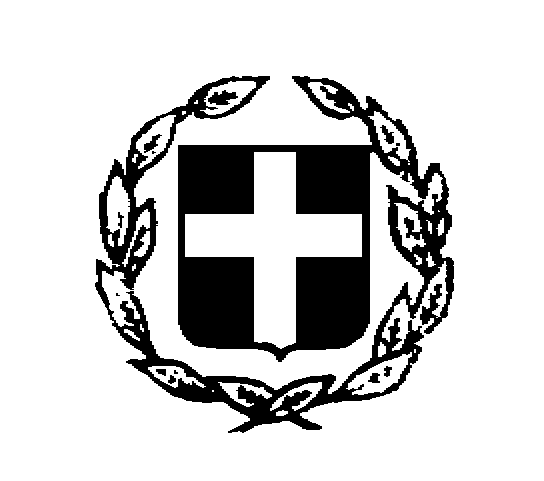 	ΘΕΜΑ: «ΑΝΑΡΡΩΤΙΚΗ ΑΔΕΙΑ ΠΡΟΣ Α/ΘΜΙΑ ΥΓ. ΕΠΙΤΡΟΠΗ»	Έχοντας υπόψη:Την Υ.Α. με αριθμ. Φ.353.1/26/153324/Δ1/25-9-2014, που δημοσιεύτηκε στο ΦΕΚ αρ. 2648 τ.Β΄/7-10-2014, με την οποία τροποποιήθηκε η με αριθμ. Φ.353.1/324/105657/Δ1/8-10-2002 (1340Β΄) Υπουργική Απόφαση, στο μέρος που αφορά στα γενικά καθήκοντα και τις αρμοδιότητες των Διευθυντών Σχολικών Μονάδων.Τα άρθρα 54, 55 και 56 του Ν. 3528/9-2-07 «αναρρωτικές άδειες» ΦΕΚ 26/9-2-07 τ.Α΄(Υπαλληλικός Κώδικας).Την εγκύκλιο του Υ.ΠΑΙ.Θ. με αριθμ.Φ.351.5/43/67822/Δ1/5-5-2014.Σας στέλνουμε την αίτηση της/του εκπ/κού για χορήγηση αναρρωτικής άδειας με ημερομηνία ………………………., από ……………………….και παρακαλούμε για τις δικές σας ενέργειες.	Σχετικά σας γνωρίζουμε ότι η/ο ανωτέρω έχει έως σήμερα δημόσια υπηρεσία ……………………. (.…) έτη και έχει λάβει ………………………(…....) ημέρα/ες αναρρωτική άδεια την τελευταία 5/ετία.	Η Υπηρεσία μας ενημέρωσε στις …………………….. το Τμήμα Υγείας  για την ασθένεια της/του ανωτέρω υπαλλήλου.Ο ΔΙΕΥΘΥΝΤΗΣ ΤΟΥ ΣΧΟΛΕΙΟΥ                                                                                                                                          …………………………………………….ΕΛΛΗΝΙΚΗ ΔΗΜΟΚΡΑΤΙΑΥΠΟΥΡΓΕΙΟ ΠΑΙΔΕΙΑΣ ΚΑΙ ΘΡΗΣΚΕΥΜΑΤΩΝΗΜΕΡΟΜΗΝΙΑ:……………………ΠΕΡ/ΚΗ Δ/ΝΣΗ Π. & Δ. ΕΚΠ/ΣΗΣΠΕΡ/ΚΗ Δ/ΝΣΗ Π. & Δ. ΕΚΠ/ΣΗΣΑΡ.ΠΡΩΤ.:……….  ΠΕΛΟΠΟΝΝΗΣΟΥΠΡΟΣ : Α/ΘΜΙΑ ΥΓΕΙΟΝ. ΕΠΙΤΡΟΠΗ ΚΟΡΙΝΘΙΑΣ Δ/ΝΣΗ Δ/ΘΜΙΑΣ ΕΚΠ/ΣΗΣ Ν.ΚΟΡΙΝΘΙΑΣΠΡΟΣ : Α/ΘΜΙΑ ΥΓΕΙΟΝ. ΕΠΙΤΡΟΠΗ ΚΟΡΙΝΘΙΑΣ ΠΡΟΣ : Α/ΘΜΙΑ ΥΓΕΙΟΝ. ΕΠΙΤΡΟΠΗ ΚΟΡΙΝΘΙΑΣ ΣΧΟΛΕΙ  ΣΧΟΛΕΙΟ: 2ο Γυμνάσιο Ξυλοκάστρου………………………………………………………………………….   Δ/ΝΣΗ: Νοταρά 34, Τ.Κ.: 20400ΕΚΠ/ΚΟ, ΚΛ.ΠΕ …….   ΠΛΗΡΟΦΟΡΙΕΣ.: ………………….………………………………..ΟΡΓΑΝ. ΘΕΣΗ:………….   ΤΗΛ.: 27430 - 29088    FAX: 27430 - 29089ΚΟΙΝ.:Δ.Δ.Ε.ΚΟΡΙΝΘΙΑΣ